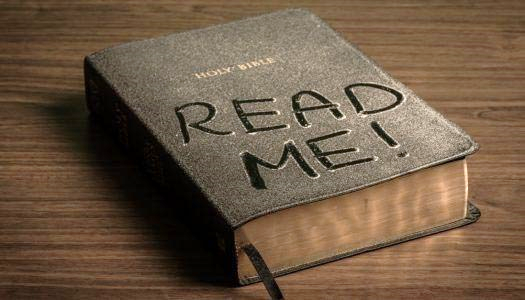 2021 BIBLE READING CHALLENGERead the Bible straight through from Genesis to RevelationJULY	__ July 1 – Psalm 90-95	__ July 2 – Psalm 96-102	__ July 3 – Psalm 103-105	__ July 4 – Psalm 106-107	__ July 5 – Psalm 108-114	__ July 6 – Psalm 115-118	__ July 7 – Psalm 119.1-88	__ July 8 – Psalm 119.89-176	__ July 9 – Psalm 120-132	__ July 10 – Psalm 133-139	__ July 11 – Psalm 140-145	__ July 12 – Proverbs 1-3	__ July 13 – Proverbs 4-6	__ July 14 – Proverbs 7-9	__ July 15 – Proverbs 10-12	__ July 16 – Proverbs 13-15		__ July 17 – Proverbs 13-15		__ July 18 – Proverbs 16-18		__ July 19 – Proverbs 19-21		__ July 20 – Proverbs 22-23		__ July 21 – Proverbs 24-26		__ July 22 – Proverbs 27-29		__ July 23 – Proverbs 30-31		__ July 24 – Ecclesiastes 1-4		__ July 25 – Ecclesiastes 5-8		__ July 26 – Ecclesiastes 9-12		__ July 27 – Song of Solomon 1-8		__ July 28 – Isaiah 1-4		__ July 29 – Isaiah 5-8		__ July 30 – Isaiah 9-12		__ July 31 – Isaiah 13-17